25. syyskuuta 201615:00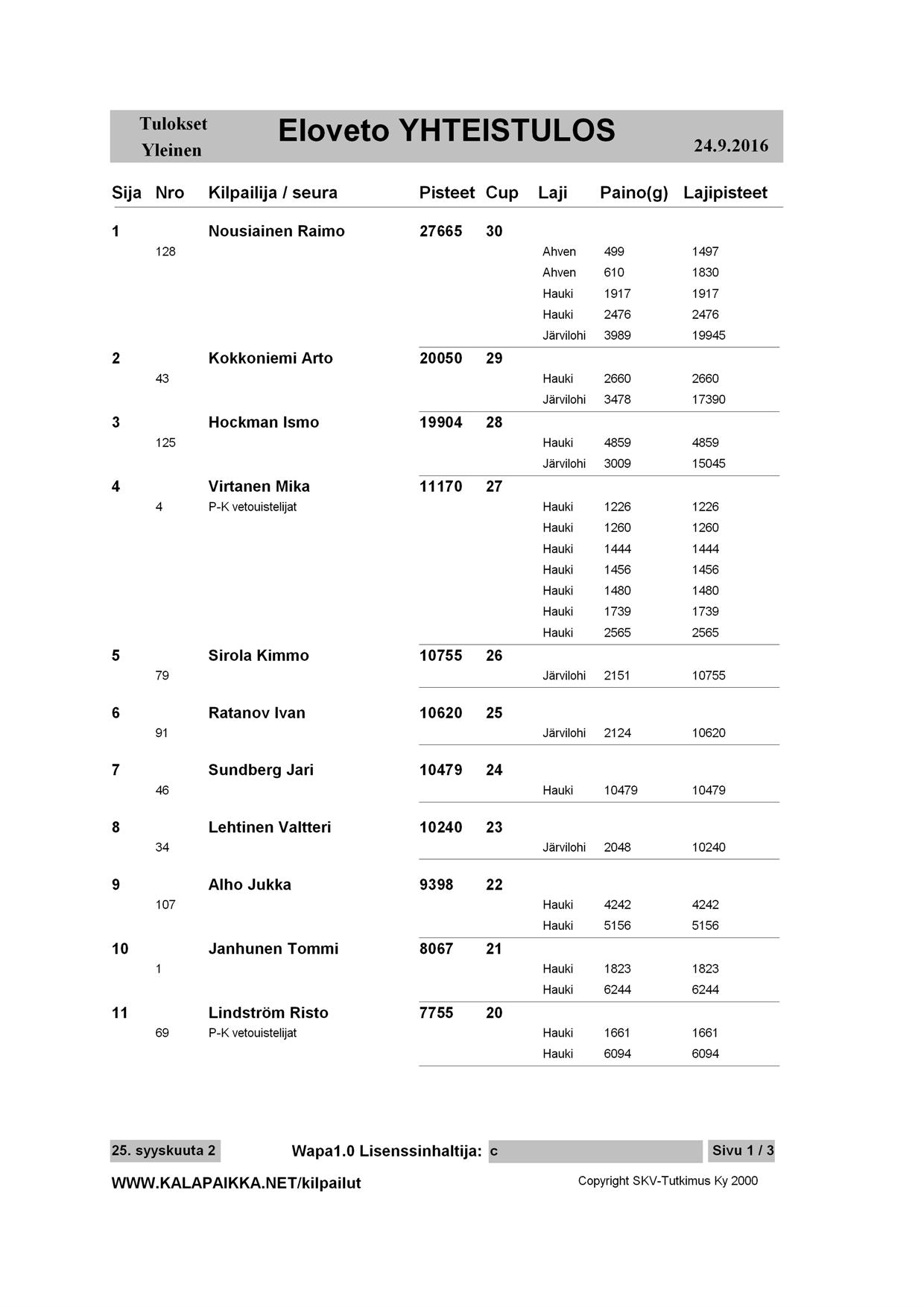 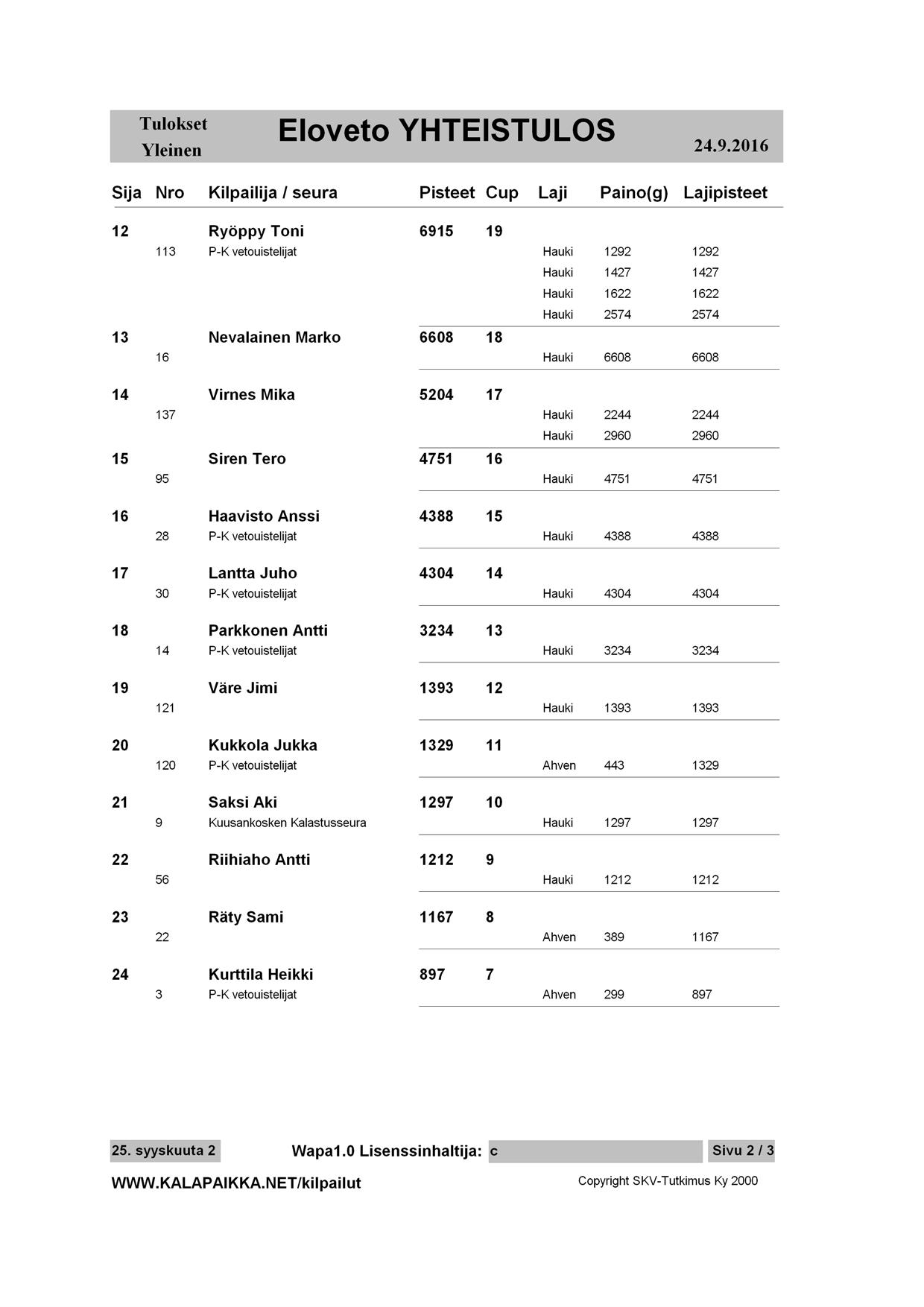 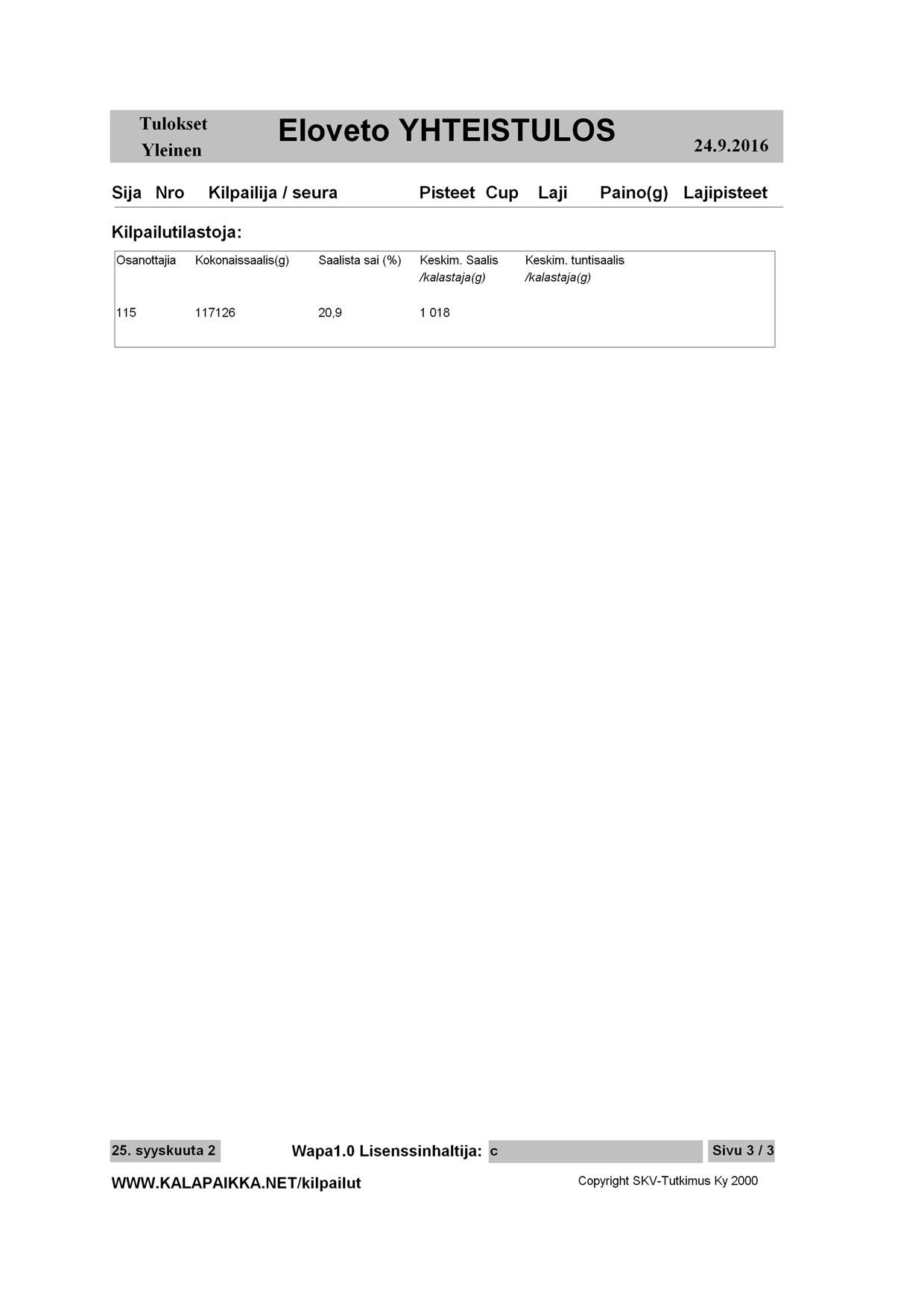 